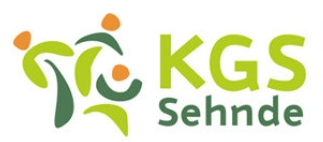 معلومات مختصرة حول التدريب المهني في المدرسة الرئيسية العامة والاعدادية الفرعية ( كا جي إس) مدينة زندةزندة    14/11/2019تقود مدرسة  (كا جي إس ) مدينة زندة في اطار التدريب المهني للطلاب والطالبات المدرسة الرئيسية والاعدادية الفرعية.الدورة الاولى للتدريب المهني لمدة 15 يوم بالاضافة الى يوم التقييم للسنة الدراسية التاسعة.ستقوم المدرسة بمساعده جزئية بتوجيه وتعليمات الطلاب والطالبات بالبحث بأنفسهم على مراكز التدريب المهني. نأخذ بنظر الاعتبار الطلاب والطالبات ذوو الاحتياجات الخاصة والمصابين بأمراض مزمنة الاعتبار ان تكون التدريبات المهنية منزلية أو ان تكون ضمن مسافة معقولة من المدرسة, مع مشرف تربوي خاص.وبالنسبة للمسافة الفاصلة بين مركز التدريب المهني والمدرسة تقررها المدرسة, ويتحمل اولياء الامور ثمن التنقل هذا. المدرسة تقدم للطلاب والطالبات تعليمات قواعد الصحة والسلامة لدى بدء الدورة التدريبية المهنية .بينما يبحث الطلاب والطالبات عن مكان مناسب للتدريب المهني يقوم المدرسين بمد جسور التواصل مع مواقع ومراكز التدلريب المهني.هلموت غلامايرمدير الشؤون الخاصة